Полное и сокращённое наименованиеПолное и сокращённое наименованиеГосударственное бюджетное учреждение Республики Дагестан «Реабилитационный центр для детей и подростков с ограниченными возможностями» в Муниципальном образовании «город Избербаш»ГБУ РД РЦДПОВ В МО «Г.ИЗБЕРБАШ»Дата государственной регистрацииДата государственной регистрацииСвидетельство о государственной регистрации от 29.12.2007 годаАдрес, контактный телефон, адрес электронной почты, график работыАдрес, контактный телефон, адрес электронной почты, график работыРД, Город Избербаш, улица Пушкина 68, Тел: 8(872)45-2-48-698(963)-797-66-658(872)45-2-69-04Электронная почта:rcdpov_izberbash@mail.ru, rcdpov.izberg@e-dag.ru, Время работы:основной- с 9.00 до 18.00гибкий – с 8.00 до 20.00VK - https://vk.com/id233730469Instagram - https://www.instagram.com/rcdpov_izberbash_/Feisbook - https://www.facebook.com/rcdpov.izberbash/Bus. gov - http://bus.gov.ru/pub/info-card/104899 Мой Мир - https://my.mail.ru/mail/rcdpov_izberbash/Информация об учредителе и его месте нахожденияИнформация об учредителе и его месте нахожденияМинистерство труда и социального развития Республики Дагестан, индекс – 367015, город Махачкала, улица Абубакарова 117.Ф.И.О. директора, заместителя директораФ.И.О. директора, заместителя директораДиректор      –  Алиханова Салихат АбдулкадыровнаЗаместитель –  Рамазанова Светлана МагомедовнаИнформация о персональном составе работников (образование, квалификация, опыт работы)Информация о персональном составе работников (образование, квалификация, опыт работы)Директор – Алиханова С.А., образование высшее, педагогическое, стаж 33 года.Главный бухгалтер – Рамазанова Г.К., образование высшее экономическое стаж, 29 лет.Заместитель директора – Рамазанова С.М., образование высшее пс.-педагогическое, стаж 28 лет.Заведующий отделением диагностики и разработки социальных программ – Абдуллаева З.И., образование высшее медицинское, стаж 25 года.Заведующая отделением пс.-педагогической помощи –Айдиева Н.А., образование высшее педагогическое, стаж 15 лет.Врач-физиотерапевт          - Мутаева Г.Т, образование высшее медицинское, стаж 16 лет.Врач невролог          – Джабраилова А.М. образование высшее медицинское, стаж 8 лет.Старшая м/с       – Гаджиева Х.Э., образование среднее специальное, стаж 36 лет.    10. М/с по массажу: 1. Кутиева Х.И., образование среднее специальное, стаж 23года.2. Личковская Ю.М., образование среднее специальное, стаж 21год.3. Аллаева И.А., образование среднее специальное, стаж 6 лет.4. Курбанова Г.Г., образование среднее специальное, стаж 11 лет.5. Ибрагимова А.Э. образование среднее специальное, стаж 3 года.6.Процедурная м/с -  Заирбекова Р.М., образование среднее специальное, стаж 6 лет.7. Курбанова З.Н. образование среднее специальное, стаж 21 год8. Магомедова Р.У. образование среднее специальное, стаж 11 лет.   11. М/с физиотерапевтического отделения – Магомедова А.М., образование среднее специальное, стаж 19 лет.    12. М/с:1. Заирбекова Р., образование среднее специальное, стаж 6 лет2. Курбанова Г.Г., образование среднее специальное, стаж 11 лет3.Абдурахманова Ц.А., образование среднее специальное, стаж 7 лет4. Аллаева И.А., образование среднее специальное, стаж 6 лет5. Гаджиалиева Х.Т., образование среднее специальное, стаж 21 год6. Личковская Ю.М., образование среднее специальное, стаж 21 год   13. Социальный  педагог:1. Айдиева Н.А., образование среднее специальное (педагогическое), стаж 14 лет2 Шахвалиева Р.А., образование высшее педагогическое, стаж 28 лет3. Исаева З.А., образование среднее специальное (педагогическое), стаж 11 лет.4. Самедова А.С., образование среднее педагогическое, стаж 20 лет5. Амирчупанова Н.Ш., специалист по работе с семьёй – образование высшее (педагогическое) стаж 5 лет6. Арсланова З.М. – социальный педагог, стаж работы 23 года  14. Специалист по  социальной работе:1. Абдуллаева М.М., Образование среднее специальное (педагогическое), стаж 26 лет2. Курбанова Д.Н. Образование среднее педагогическое, стаж 8 лет  15. Психолог:Кочмарева О.Г. Образование высшее психолого-педагогическое, стаж 18 лет, в данном учреждении 4 мес.  16. Логопед:1. Шульц О.В., образование высшее педагогическое, стаж 21 лет2. Хасаева Р.К., образование высшее педагогическое, стаж 29 лет.  17. Музыкальный работник:Алибекова И.С. , образование среднее-специальное (педагогическое), стаж 20 лет.  18. Инструктор по труду:Магомедова К.М.., образование среднее специальное (педагогическое), стаж 8 лет.Информация о лицензияхИнформация о лицензиях№ЛО-05-01-001248 От 04 декабря 2015 годаВыдана Федеральной службой по надзору в сфере здравоохранения и социального развитияСведения о формах социального обслуживанияСведения о формах социального обслуживанияСтационарнаяПолустационарнаяИнформация о структуре и органах управленияИнформация о структуре и органах управления- Директор –1ед. - Заместитель директора – 1ед.- Главный бухгалтер – 1 ед.- Административно-хозяйственное отделение–14 ед. - Отделение диагностики и разработки социальных программ - 9,5 ед.- Отделение социально-медицинской реабилитации – 29.5 ед.- Отделение психолого-педагогической помощи- 13 ед.- Всего – 70 ед., в том числе МОП – 13 ед.Информация о перечне предоставления социальных услуг по видам социальных услуг (согласно Постановлению РД от 14 ноября 2017 года N 268)Информация о перечне предоставления социальных услуг по видам социальных услуг (согласно Постановлению РД от 14 ноября 2017 года N 268)Информация о перечне предоставления социальных услуг по видам социальных услуг (согласно Постановлению РД от 14 ноября 2017 года N 268)1. Социально бытовыеНаправленны на поддержание жизнедеятельности детей в быту;- Предоставление площади жилых помещений согласно утвержденным нормативам- Предоставление помещений для организации реабилитационных мероприятий, лечебно-трудовой деятельности, культурно-бытового обслуживания- Обеспечение питанием, включая диетическое питание, согласно утвержденным нормативам- Обеспечение мягким инвентарем (одежда, обувь, нательное белье и постельные принадлежности) согласно утвержденным нормативам- Уборка жилых помещений- Обеспечение за счет средств получателя социальных услуг книгами, журналами, газетами, настольными играми- Предоставление в пользование мебели согласно утвержденным нормативам- Обеспечение сохранности личных вещей и ценностей- Стирка вещей-Предоставление гигиенических услуг лицам, неспособным по состоянию здоровья самостоятельно осуществлять за собой уход- Помощь в приеме пищи (кормлении)- Содействие в посещении театров, выставок и других культурных мероприятий.Направленны на поддержание жизнедеятельности детей в быту;- Предоставление площади жилых помещений согласно утвержденным нормативам- Предоставление помещений для организации реабилитационных мероприятий, лечебно-трудовой деятельности, культурно-бытового обслуживания- Обеспечение питанием, включая диетическое питание, согласно утвержденным нормативам- Обеспечение мягким инвентарем (одежда, обувь, нательное белье и постельные принадлежности) согласно утвержденным нормативам- Уборка жилых помещений- Обеспечение за счет средств получателя социальных услуг книгами, журналами, газетами, настольными играми- Предоставление в пользование мебели согласно утвержденным нормативам- Обеспечение сохранности личных вещей и ценностей- Стирка вещей-Предоставление гигиенических услуг лицам, неспособным по состоянию здоровья самостоятельно осуществлять за собой уход- Помощь в приеме пищи (кормлении)- Содействие в посещении театров, выставок и других культурных мероприятий.2. Социально-медицинскиеПредоставляется клиентам в целях поддержания и улучшения состояния их здоровья, социально-медицинской реабилитации путем организации лечебно-оздоровительных мероприятий, предоставления медикаментов и медицинской техники, консультирования, содействия в своевременном получении квалифицированной медицинской помощи, в решении других социально-медицинских проблем жизнедеятельности.- Содействие в получении в установленном порядке бесплатной медицинской помощи- Выполнение процедур, связанных с сохранением здоровья получателей социальных услуг- Проведение оздоровительных мероприятий -Систематическое наблюдение за получателями социальных услуг в целях выявления отклонений в состоянии их здоровья- Консультирование по социально-медицинским вопросам
- Содействие в проведении медико-социальной экспертизы- Проведение реабилитационных мероприятий
- Оказание первичной медико-санитарной и стоматологической помощи -Содействие в госпитализации в медицинские организации и их посещение в целях оказания морально-психологической поддержки- Обеспечение техническими средствами ухода и реабилитации- Обеспечение санитарно-гигиенических требований в жилых помещениях и местах общего пользования - Проведение занятий, обучающих здоровому образу жизни- Проведение занятий по адаптивной физической культуреПредоставляется клиентам в целях поддержания и улучшения состояния их здоровья, социально-медицинской реабилитации путем организации лечебно-оздоровительных мероприятий, предоставления медикаментов и медицинской техники, консультирования, содействия в своевременном получении квалифицированной медицинской помощи, в решении других социально-медицинских проблем жизнедеятельности.- Содействие в получении в установленном порядке бесплатной медицинской помощи- Выполнение процедур, связанных с сохранением здоровья получателей социальных услуг- Проведение оздоровительных мероприятий -Систематическое наблюдение за получателями социальных услуг в целях выявления отклонений в состоянии их здоровья- Консультирование по социально-медицинским вопросам
- Содействие в проведении медико-социальной экспертизы- Проведение реабилитационных мероприятий
- Оказание первичной медико-санитарной и стоматологической помощи -Содействие в госпитализации в медицинские организации и их посещение в целях оказания морально-психологической поддержки- Обеспечение техническими средствами ухода и реабилитации- Обеспечение санитарно-гигиенических требований в жилых помещениях и местах общего пользования - Проведение занятий, обучающих здоровому образу жизни- Проведение занятий по адаптивной физической культуре3. Социально-психологическиеПредусматривают оказание помощи в коррекции психологического состояния получателей социальных услуг для адаптации в социальной среде.-  Социально-психологическое и психологическое консультирование
-  Психологическая помощь и поддержка, в том числе гражданам, осуществляющим уход на дому за тяжелобольными получателями социальных услуг
-  Социально-психологический патронаж
-  Оказание консультационной психологической помощи анонимно, в том числе с использованием телефона доверия
- социально-психологический патронаж;
-  психологический тренинг;
-  оказание психологической помощи.Предусматривают оказание помощи в коррекции психологического состояния получателей социальных услуг для адаптации в социальной среде.-  Социально-психологическое и психологическое консультирование
-  Психологическая помощь и поддержка, в том числе гражданам, осуществляющим уход на дому за тяжелобольными получателями социальных услуг
-  Социально-психологический патронаж
-  Оказание консультационной психологической помощи анонимно, в том числе с использованием телефона доверия
- социально-психологический патронаж;
-  психологический тренинг;
-  оказание психологической помощи.4. Социально-педагогическиеНаправлены на профилактику отклонений в поведении и развитии личности получателей социальных услуг, формирование у них позитивных интересов (в том числе в сфере досуга), организацию их досуга.-Создание условий для дошкольного воспитания и получения образования по специальным программам-Создание условий для получения школьного образования по специальным программам- Организация помощи в получении детьми с ограниченными возможностями образования, в том числе профессионального образования, в соответствии с их способностями
- Обучение родственников практическим навыкам общего ухода за тяжелобольными получателями социальных услуг, получателями социальных услуг, имеющими ограничения жизнедеятельности, в том числе за детьми-инвалидами - Организация помощи родителям или законным представителям детей-инвалидов, воспитываемых дома, в обучении таких детей навыкам самообслуживания, общения и контроля, направленным на развитие личности
- Социально-педагогическая коррекция, включая диагностику и консультирование - Организация и проведение клубной и кружковой работы для формирования и развития интересов получателей социальных услуг
- Формирование позитивных интересов (в том числе в сфере досуга)
- Оказание помощи в оформлении документов для поступления в учебное заведение
- Оказание помощи в обеспечении необходимой учебно-методической литературой- Организация досуга (праздники, экскурсии и другие культурные мероприятия)Направлены на профилактику отклонений в поведении и развитии личности получателей социальных услуг, формирование у них позитивных интересов (в том числе в сфере досуга), организацию их досуга.-Создание условий для дошкольного воспитания и получения образования по специальным программам-Создание условий для получения школьного образования по специальным программам- Организация помощи в получении детьми с ограниченными возможностями образования, в том числе профессионального образования, в соответствии с их способностями
- Обучение родственников практическим навыкам общего ухода за тяжелобольными получателями социальных услуг, получателями социальных услуг, имеющими ограничения жизнедеятельности, в том числе за детьми-инвалидами - Организация помощи родителям или законным представителям детей-инвалидов, воспитываемых дома, в обучении таких детей навыкам самообслуживания, общения и контроля, направленным на развитие личности
- Социально-педагогическая коррекция, включая диагностику и консультирование - Организация и проведение клубной и кружковой работы для формирования и развития интересов получателей социальных услуг
- Формирование позитивных интересов (в том числе в сфере досуга)
- Оказание помощи в оформлении документов для поступления в учебное заведение
- Оказание помощи в обеспечении необходимой учебно-методической литературой- Организация досуга (праздники, экскурсии и другие культурные мероприятия)5. Социально-трудовые услугиНаправлены на оказание помощи в трудоустройстве и в решении других проблем, связанных с трудовой адаптацией.- Проведение мероприятий по использованию трудовых возможностей, обучению доступным профессиональным навыкам и восстановлению личностного и социального статуса- Оказание помощи в трудоустройстве- Организация помощи в получении образования, в том числе профессионального образования, инвалидами (детьми-инвалидами) в соответствии с их способностямиНаправлены на оказание помощи в трудоустройстве и в решении других проблем, связанных с трудовой адаптацией.- Проведение мероприятий по использованию трудовых возможностей, обучению доступным профессиональным навыкам и восстановлению личностного и социального статуса- Оказание помощи в трудоустройстве- Организация помощи в получении образования, в том числе профессионального образования, инвалидами (детьми-инвалидами) в соответствии с их способностями6. Социально-правовыеНаправленные на оказание помощи в получении юридических услуг, в том числе бесплатно, в защите прав и законных интересов получателей социальных услуг.-  Оказание помощи в получении юридических услуг
- Содействие в получении бесплатной помощи адвоката в порядке, установленном законодательствомНаправленные на оказание помощи в получении юридических услуг, в том числе бесплатно, в защите прав и законных интересов получателей социальных услуг.-  Оказание помощи в получении юридических услуг
- Содействие в получении бесплатной помощи адвоката в порядке, установленном законодательством7. Услуги в целях повышения коммуникативного потенциала получателей социальных услуг, имеющих ограничения жизнедеятельности, в том числе детей- инвалидовНаправлены на оказание помощи в социальной интеграции получателей социальных услуг – воспитанников учреждения – в общество, обучение навыкам самостоятельной жизнедеятельности. - Обучение инвалидов (детей-инвалидов) пользованию средствами ухода и техническими средствами реабилитации- Проведение социально-реабилитационных мероприятий в сфере социального обслуживания- Обучение навыкам самообслуживания, поведения в быту и общественных местах- Обучение навыкам компьютерной грамотности-Информирование о предоставляемых услугахОбучение пользованию средствами коммуникации (интернет, телефон, и т.д.)Направлены на оказание помощи в социальной интеграции получателей социальных услуг – воспитанников учреждения – в общество, обучение навыкам самостоятельной жизнедеятельности. - Обучение инвалидов (детей-инвалидов) пользованию средствами ухода и техническими средствами реабилитации- Проведение социально-реабилитационных мероприятий в сфере социального обслуживания- Обучение навыкам самообслуживания, поведения в быту и общественных местах- Обучение навыкам компьютерной грамотности-Информирование о предоставляемых услугахОбучение пользованию средствами коммуникации (интернет, телефон, и т.д.)Информация о порядке и условиях предоставления социальных услугПорядок предоставления социальных услуг устанавливается по формам социального обслуживания, видам социальных услуг и включает в себя:1) наименование социальной услуги;2) стандарт социальной услуги;3) правила предоставления социальной услуги бесплатно либо за плату или частичную плату;4) требования к деятельности поставщика социальной услуги в сфере социального обслуживания;5) перечень документов, необходимых для предоставления социальной услуги, с указанием документов и информации, которые должен представить получатель социальной услуги, и документов, которые подлежат представлению в рамках межведомственного информационного взаимодействия или представляются получателем социальной услуги по собственной инициативе;6) иные положения в зависимости от формы социального обслуживания, видов социальных услуг.Порядок предоставления социальных услуг устанавливается по формам социального обслуживания, видам социальных услуг и включает в себя:1) наименование социальной услуги;2) стандарт социальной услуги;3) правила предоставления социальной услуги бесплатно либо за плату или частичную плату;4) требования к деятельности поставщика социальной услуги в сфере социального обслуживания;5) перечень документов, необходимых для предоставления социальной услуги, с указанием документов и информации, которые должен представить получатель социальной услуги, и документов, которые подлежат представлению в рамках межведомственного информационного взаимодействия или представляются получателем социальной услуги по собственной инициативе;6) иные положения в зависимости от формы социального обслуживания, видов социальных услуг.Информация о тарифах на социальные услугиСоциальные услуги осуществляются бесплатно.Социальные услуги осуществляются бесплатно.Информация о численности получателей социальных услуг по формам социального обслуживания и по видам социальных услуг за 1 полугодие 2019 года.Всего - 60Стационарная –30Полустационарная – 30Численность обслуженных за 2022 год.Всего - 60Стационарная –30Полустационарная – 30Численность обслуженных за 2022 год.Информация об общем количестве мест, о количестве свободных мест для приёма получателей социальных услуг по формам социального обслуживанияСтационарная – 30Полустационарная – 30Свободных мест – 0 (нет)Стационарная – 30Полустационарная – 30Свободных мест – 0 (нет)Информация о материально-техническом обеспечении предоставления социальных услугГКУ РД РЦДПОВ в МО «г. Избербаш» расположен в здании общей площадью 548 кв. м, оборудованном системами водо-, тепло-,  энергоснабжения и канализации; оснащенном телефонной связью и выходом в информационно-коммуникационную сеть Интернет. На здании Центра имеются вывески с указанием наименования учреждения режима работы. В помещении Центра имеются стенды, содержащие информацию о структуре,  режиме работы специалистов, порядке и условиях оказания социальных услуг; перечень оказываемых социальных услуг; образцы заявлений, а также нормативно-правовые документы, регламентирующие деятельность учреждения. Размещены буклеты, памятки и другой печатный материал, содержащий контактную информацию и отражающий технологии социального обслуживания населения.В фойе имеются места для ожидания. Для удобства посетителей на  дверях кабинетов имеются порядковые номера и информационные вывески. Все кабинеты оснащены телефонной связью,  компьютерной техникой с выходом в информационно-коммуникационную сеть Интернет, оргтехникой, офисной мебелью; специалисты обеспечены канцелярскими и письменными принадлежностями.В целях безопасного пребывания клиентов в Центре установлена система видеонаблюдения, пожарная сигнализация, кнопка экстренного вызова полиции. Учреждение имеет необходимый автотранспорт. Транспортные средства зарегистрированы в органах ГИБДД, технически исправные.С целью оказания срочных социально услуг имеется необходимый инвентарь и оборудование. Все имеющееся оборудование, аппаратура и приборы отвечают требованиям стандартов, технических условий, других нормативных документов и обеспечивают надлежащее качество предоставляемых услуг соответствующих видов.Оборудование, приборы и аппаратура используются  строго по назначению в соответствии с эксплуатационными документами, содержатся в технически исправном состоянии, систематически проверяются.ГКУ РД РЦДПОВ в МО «г. Избербаш» расположен в здании общей площадью 548 кв. м, оборудованном системами водо-, тепло-,  энергоснабжения и канализации; оснащенном телефонной связью и выходом в информационно-коммуникационную сеть Интернет. На здании Центра имеются вывески с указанием наименования учреждения режима работы. В помещении Центра имеются стенды, содержащие информацию о структуре,  режиме работы специалистов, порядке и условиях оказания социальных услуг; перечень оказываемых социальных услуг; образцы заявлений, а также нормативно-правовые документы, регламентирующие деятельность учреждения. Размещены буклеты, памятки и другой печатный материал, содержащий контактную информацию и отражающий технологии социального обслуживания населения.В фойе имеются места для ожидания. Для удобства посетителей на  дверях кабинетов имеются порядковые номера и информационные вывески. Все кабинеты оснащены телефонной связью,  компьютерной техникой с выходом в информационно-коммуникационную сеть Интернет, оргтехникой, офисной мебелью; специалисты обеспечены канцелярскими и письменными принадлежностями.В целях безопасного пребывания клиентов в Центре установлена система видеонаблюдения, пожарная сигнализация, кнопка экстренного вызова полиции. Учреждение имеет необходимый автотранспорт. Транспортные средства зарегистрированы в органах ГИБДД, технически исправные.С целью оказания срочных социально услуг имеется необходимый инвентарь и оборудование. Все имеющееся оборудование, аппаратура и приборы отвечают требованиям стандартов, технических условий, других нормативных документов и обеспечивают надлежащее качество предоставляемых услуг соответствующих видов.Оборудование, приборы и аппаратура используются  строго по назначению в соответствии с эксплуатационными документами, содержатся в технически исправном состоянии, систематически проверяются.Информация об объёме предоставления социальных услугИнформация о наличии лицензий на осуществление деятельности, подлежащей лицензированию в соответствии с законодательством Российской Федерации№ЛО-05-01-001248 От 04 декабря 2015 годаВыдана Федеральной службой по надзору в сфере здравоохранения и социального развития.№ЛО-05-01-001248 От 04 декабря 2015 годаВыдана Федеральной службой по надзору в сфере здравоохранения и социального развития.Информация о финансово-хозяйственной деятельности-Форма собственности – государственная-Тип учреждения - Государственное бюджетное учреждение Республики Дагестан «Реабилитационный центр для детей и подростков с ограниченными возможностями» -Вид деятельности – оказание социальных услуг детям и подросткам с ограниченными возможностями-Поступления денежных средств –31851639 руб.-Численность по штатному расписанию – 70 чел.-ФОТ –21137010 руб., средняя заработная плата по учреждению составляет –25163 руб.-Плановая мощность – 60 койко-местДокументы, определяющие финансово-хозяйственную деятельность:-Устав-Бухгалтерский баланс-Отчеты о финансовых результатах деятельности-Финансовый план деятельности-Организационный план деятельности.Информация размещена на сайте: http://bus.gov.ru/pub/info-card/104899 -Форма собственности – государственная-Тип учреждения - Государственное бюджетное учреждение Республики Дагестан «Реабилитационный центр для детей и подростков с ограниченными возможностями» -Вид деятельности – оказание социальных услуг детям и подросткам с ограниченными возможностями-Поступления денежных средств –31851639 руб.-Численность по штатному расписанию – 70 чел.-ФОТ –21137010 руб., средняя заработная плата по учреждению составляет –25163 руб.-Плановая мощность – 60 койко-местДокументы, определяющие финансово-хозяйственную деятельность:-Устав-Бухгалтерский баланс-Отчеты о финансовых результатах деятельности-Финансовый план деятельности-Организационный план деятельности.Информация размещена на сайте: http://bus.gov.ru/pub/info-card/104899 Информация о правилах внутреннего распорядка для получателей социальных услуг, правила внутреннего трудового распорядка , коллективном договореПравила внутреннего трудового распорядка регулируются Приложением к Коллективному договору утверждённому «18 » января 2023 года, прошел уведомительную регистрацию «18» января 2023 года, регистрационный №01. Срок действия Коллективного договора и Приложения к Коллективному договору с 2023по 2025 год (включительно).Правила внутреннего трудового распорядка:1.Общие положения2.Порядок приёма, перевода и увольнения работников3. Основные обязанности работника.4. Обязанности администрации учреждения.5. рабочее время и его использование.6. Поощрения за успехи в работе.7. Ответственность за нарушение трудовой дисциплины.Правила внутреннего трудового распорядка регулируются Приложением к Коллективному договору утверждённому «18 » января 2023 года, прошел уведомительную регистрацию «18» января 2023 года, регистрационный №01. Срок действия Коллективного договора и Приложения к Коллективному договору с 2023по 2025 год (включительно).Правила внутреннего трудового распорядка:1.Общие положения2.Порядок приёма, перевода и увольнения работников3. Основные обязанности работника.4. Обязанности администрации учреждения.5. рабочее время и его использование.6. Поощрения за успехи в работе.7. Ответственность за нарушение трудовой дисциплины.Информация о наличии предписаний, органов осуществляющих государственный контроль в сфере социального обслуживания, и отчётов об исполнении указанных предписаний2015г.АКТ ПРОВЕРКИ ОТ 24.04.2015г.Проверяющий орган: Счетная палата Республики Дагестан 2016год:АКТ ПРОВЕРКИ от 25 февраля 2016г.Проверяющий орган: Государственная инспекция труда  по Республике Дагестан.Результат проверки: выявленные нарушения  устранены в присутствии проверяющих.АКТ ПРОВЕРКИ от 17 октября 2016г.Проверяющий орган: МЧС России- Цель проверки: соблюдение правил пожарной безопасности.- Результат проверки: выявлено нарушений; истёк срок обработки деревянных конструкций огнезащитными пропитками.АКТ ПРОВЕРКИ от 04 мая 2016г.Проверяющий орган: внутренний финансовый аудит Минтруда РД- Цель проверки: целевое эффективное использование бюджетных средств, выделяемых учреждению.- Результат проверки: нарушения не выявлены.2017г.АКТ ПРОВЕРКИ от 18января 2017г.Проверяющий орган: ТО Управление Роспотребнадзора по РД в г. Избербаш.- Цель проверки: обеспечение санитарно-эпидемиологического благополучия в учреждении и защита прав юридических лиц при осуществлении государственного и муниципального контроля.  - Результат проверки: выявленные нарушения устранены в присутствии проверяющих.АКТ ПРОВЕРКИ от 29 сентября 2017г.Проверяющий орган: МЧС России- Цель проверки: соблюдение правил пожарной безопасности-Результат проверки: выявлено нарушение: истёк срок обработки деревянных конструкций огнезащитными пропитками. АКТ ПРОВЕРКИ от 28 апреля 2017г.Проверяющий орган:  Внутренний финансовый аудит Минтруда РД-Цель проверки: целевое эффективное использование бюджетных средств, выделенных учреждению.-Результат проверки: нарушения не выявленыАКТ ПРОВЕРКИ от 05 июля 2017г.Проверяющий орган: Счетная палата Республики Дагестан-Цель проверки: осуществление федерального государственного контроля в сфере обращения лекарственных средств.-Результат проверки: нарушения не выявлены.2018 год.АКТ ПРОВЕРКИ от 26.03.2018Проверяющий орган: Внутренне -Цель проверки : финансовый аудит.-Результат проверки: Выявленные нарушения устранены.АКТ ПРОВЕРКИ от 06.04.2018Проверяющий орган: Министерство труда и социального развития.-Цель проверки: проверка плана Финансово-хозяйственной деятельности.-Результат проверки: Нарушений не выявленоАКТ ПРОВЕРКИ от 20.09.2018Проверяющий орган: Государственная инспекция труда в РД-Цель проверки: Проверка защиты прав и интересов работников-Результат проверки: Нарушений не выявлено2019 год.Проверяющий орган: ФСС по РД-Цель проверки: правильность использования страховых взносов и расходов-Результат проверки: Нарушений не выявленоАКТ ПРОВЕРКИ от 23.01.2019Проверяющий орган: ГУ ОПФР по РД-Цель проверки: Плановая, в связи с реорганизацией-Результат проверки: Нарушений не выявленоСПРАВКА от 19.02.2019 года.2020 год. Проверяющий орган: Главное управление МЧС России по РД-Цель проверки: Соблюдение требований ПБ-Результат проверки: выявлено три нарушения (устранены)Предписание от 8.10.2020 года №114/732021 год.Проверяющий орган: Главное управление МЧС России по РД-Цель проверки: Соблюдение требований ПБ-Результат проверки: нарушений не выявленоАКТ от 17.09. 2021г. №85Проверяющий орган: Главное управление ГБУ РД ЦЗН в МО «город Избербаш»-Цель проверки: Соблюдение требований ОТ-Результат проверки: нарушений не выявленоАкт от 13.09.2021 г.Проверяющий орган: Управление Роспотребнадзор по г. Избербаш-Цель проверки: Соблюдение санитарных требований требований -Результат проверки: выявлено нарушения (устранены)Предписание от 12.09.2021Проверяющий орган: прокуратура г. Избербаш-Цель проверки: Исполнение законодательства при обороте пищевой продукции-Результат проверки: выявлено три нарушения (устранены)Предписание 09.08.2021 за №02-07/01-2021Проверяющий орган: Счетная палата-Цель проверки: Соблюдение законодательства-Результат проверки: проверка не завершенаПредписание _____________2015г.АКТ ПРОВЕРКИ ОТ 24.04.2015г.Проверяющий орган: Счетная палата Республики Дагестан 2016год:АКТ ПРОВЕРКИ от 25 февраля 2016г.Проверяющий орган: Государственная инспекция труда  по Республике Дагестан.Результат проверки: выявленные нарушения  устранены в присутствии проверяющих.АКТ ПРОВЕРКИ от 17 октября 2016г.Проверяющий орган: МЧС России- Цель проверки: соблюдение правил пожарной безопасности.- Результат проверки: выявлено нарушений; истёк срок обработки деревянных конструкций огнезащитными пропитками.АКТ ПРОВЕРКИ от 04 мая 2016г.Проверяющий орган: внутренний финансовый аудит Минтруда РД- Цель проверки: целевое эффективное использование бюджетных средств, выделяемых учреждению.- Результат проверки: нарушения не выявлены.2017г.АКТ ПРОВЕРКИ от 18января 2017г.Проверяющий орган: ТО Управление Роспотребнадзора по РД в г. Избербаш.- Цель проверки: обеспечение санитарно-эпидемиологического благополучия в учреждении и защита прав юридических лиц при осуществлении государственного и муниципального контроля.  - Результат проверки: выявленные нарушения устранены в присутствии проверяющих.АКТ ПРОВЕРКИ от 29 сентября 2017г.Проверяющий орган: МЧС России- Цель проверки: соблюдение правил пожарной безопасности-Результат проверки: выявлено нарушение: истёк срок обработки деревянных конструкций огнезащитными пропитками. АКТ ПРОВЕРКИ от 28 апреля 2017г.Проверяющий орган:  Внутренний финансовый аудит Минтруда РД-Цель проверки: целевое эффективное использование бюджетных средств, выделенных учреждению.-Результат проверки: нарушения не выявленыАКТ ПРОВЕРКИ от 05 июля 2017г.Проверяющий орган: Счетная палата Республики Дагестан-Цель проверки: осуществление федерального государственного контроля в сфере обращения лекарственных средств.-Результат проверки: нарушения не выявлены.2018 год.АКТ ПРОВЕРКИ от 26.03.2018Проверяющий орган: Внутренне -Цель проверки : финансовый аудит.-Результат проверки: Выявленные нарушения устранены.АКТ ПРОВЕРКИ от 06.04.2018Проверяющий орган: Министерство труда и социального развития.-Цель проверки: проверка плана Финансово-хозяйственной деятельности.-Результат проверки: Нарушений не выявленоАКТ ПРОВЕРКИ от 20.09.2018Проверяющий орган: Государственная инспекция труда в РД-Цель проверки: Проверка защиты прав и интересов работников-Результат проверки: Нарушений не выявлено2019 год.Проверяющий орган: ФСС по РД-Цель проверки: правильность использования страховых взносов и расходов-Результат проверки: Нарушений не выявленоАКТ ПРОВЕРКИ от 23.01.2019Проверяющий орган: ГУ ОПФР по РД-Цель проверки: Плановая, в связи с реорганизацией-Результат проверки: Нарушений не выявленоСПРАВКА от 19.02.2019 года.2020 год. Проверяющий орган: Главное управление МЧС России по РД-Цель проверки: Соблюдение требований ПБ-Результат проверки: выявлено три нарушения (устранены)Предписание от 8.10.2020 года №114/732021 год.Проверяющий орган: Главное управление МЧС России по РД-Цель проверки: Соблюдение требований ПБ-Результат проверки: нарушений не выявленоАКТ от 17.09. 2021г. №85Проверяющий орган: Главное управление ГБУ РД ЦЗН в МО «город Избербаш»-Цель проверки: Соблюдение требований ОТ-Результат проверки: нарушений не выявленоАкт от 13.09.2021 г.Проверяющий орган: Управление Роспотребнадзор по г. Избербаш-Цель проверки: Соблюдение санитарных требований требований -Результат проверки: выявлено нарушения (устранены)Предписание от 12.09.2021Проверяющий орган: прокуратура г. Избербаш-Цель проверки: Исполнение законодательства при обороте пищевой продукции-Результат проверки: выявлено три нарушения (устранены)Предписание 09.08.2021 за №02-07/01-2021Проверяющий орган: Счетная палата-Цель проверки: Соблюдение законодательства-Результат проверки: проверка не завершенаПредписание _____________Информация о проведении независимой оценки качества оказания социальных услугРейтинг в группе «Организации социального обслуживания»      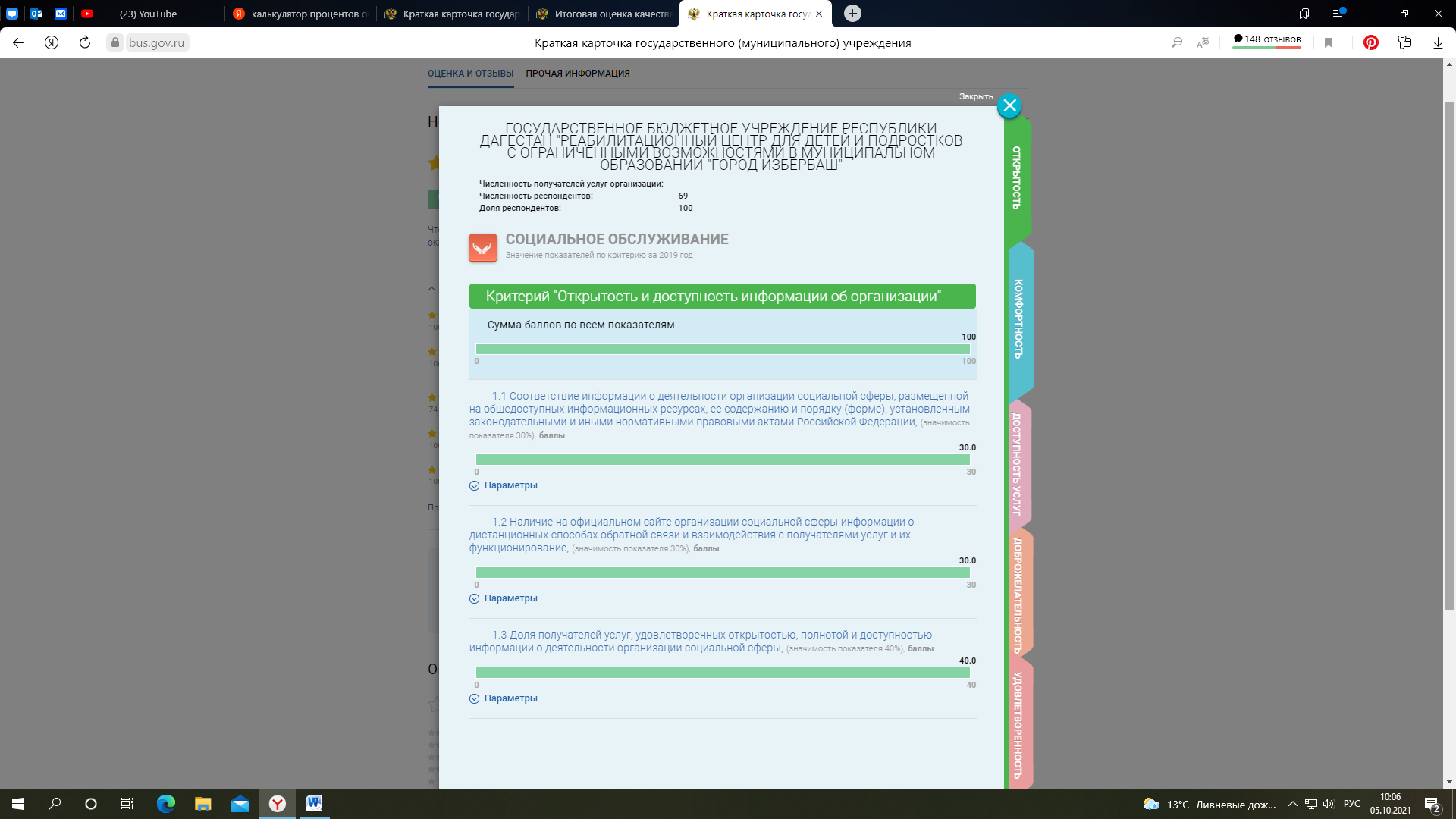 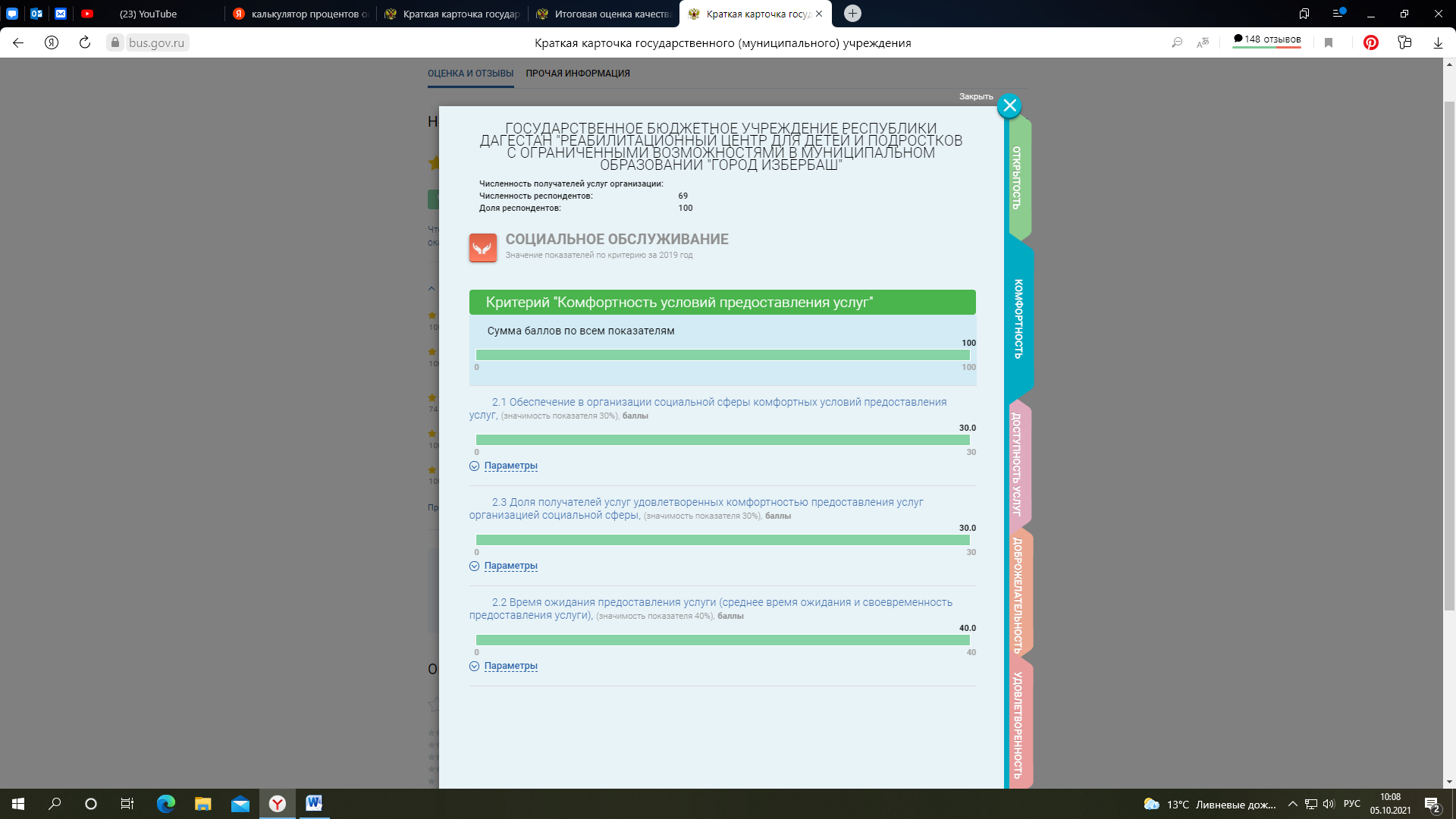 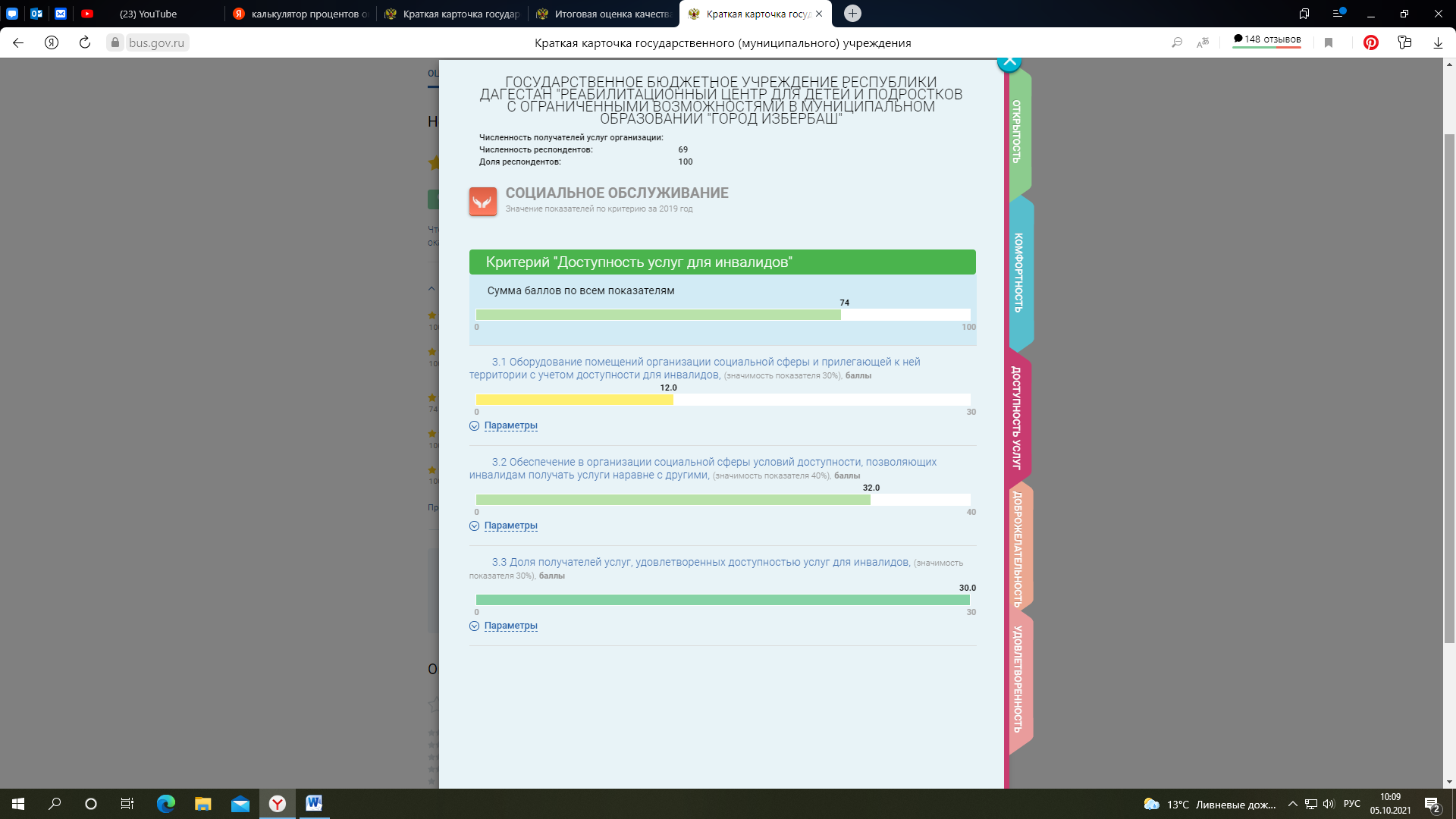 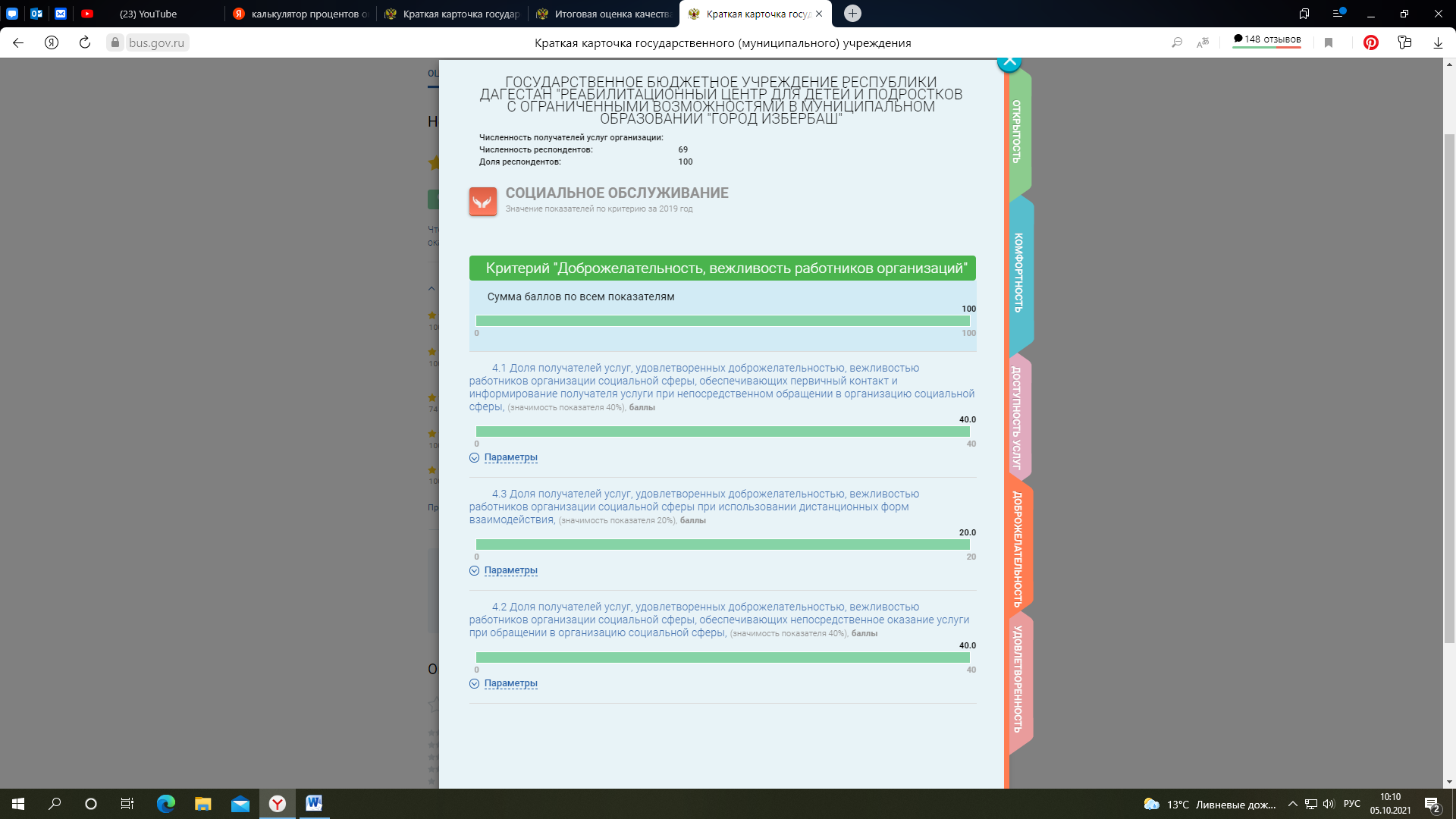 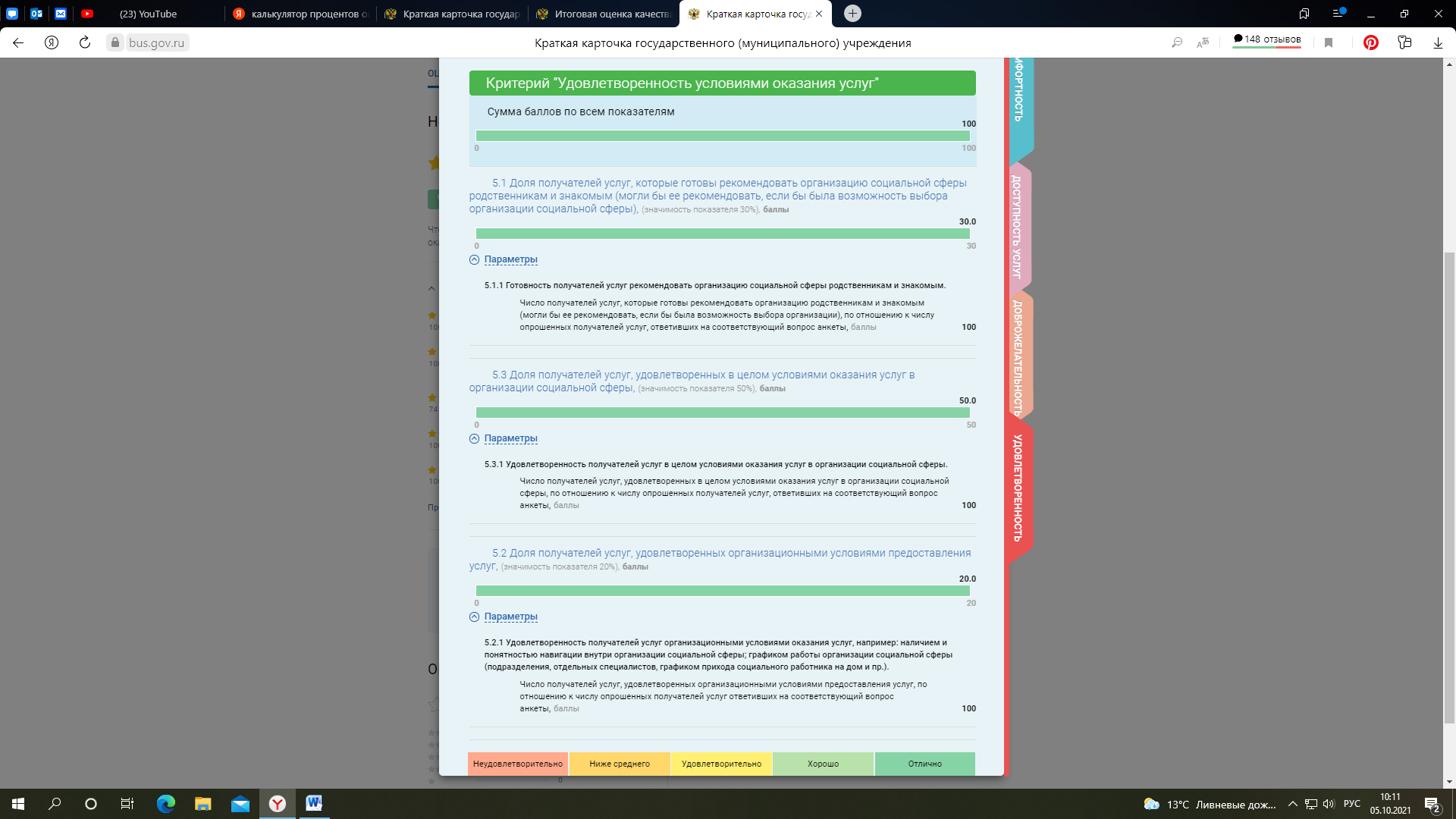 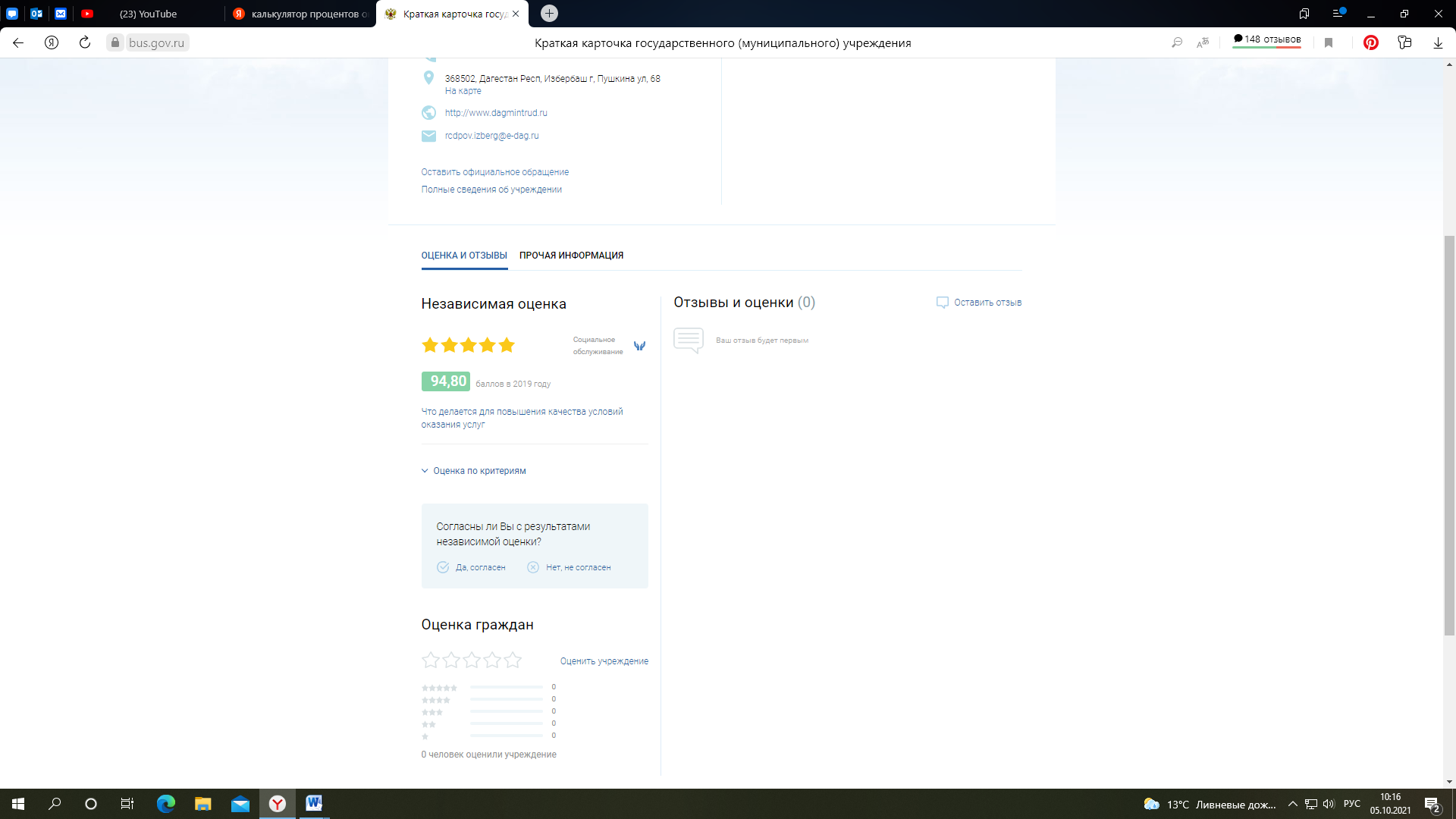 Рейтинг в группе «Организации социального обслуживания»      